APPLICATION FORM – TEACHINGWorcestershire County Council is committed to safeguarding and promoting the welfare of children and young people and expects all its employees and volunteers to share this commitment. Please ensure that you complete all sections of this form in black typeface to enable photocopying of the form. Please do not send your Curriculum Vitae (CV) or any Testimonials. If any sections do not apply to you, enter not applicable (n/a)Please send your completed application form to:Emily Mayne, Chair of Governors, chairofgovernors@lickeyhills.worcs.sch.uk We are sorry but we are unable to acknowledge receipt of this application form and please note that if you haven’t received a response in 2 week’s time I am afraid you have been unsuccessful on this occasion.  Thank you for your interest in working in our school.PERSONAL DETAILSDisability Confident 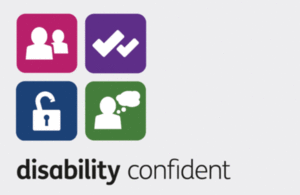 'Under the ‘Disability Confident' Scheme the school undertakes to interview disabled people who meet the minimum essential criteria detailed on the person specification.  Do you consider that you would qualify for an interview under the Scheme          	YES  		NO     If you need any particular arrangements to be made for interview e.g. access, sign interpreter, induction loop system, taping of documents etc., please specify them below:……………………………………………………………………………………………………………………………………………………………………………….EDUCATION, TRAINING AND QUALIFICATIONSPlease give brief details of all training and other courses you have undertaken whether or not they are relevant to this post.* Applicants invited for interview will be required to produce documentary evidence of their qualifications.Early Career Teacher (ECT’s)If you qualified as a teacher after 7th May 1999, please complete the following section:Initial Teacher Training (ITT)Retirement Are you in receipt of a Teacher Pension?       Yes			No	 If yes, state effective date from and the type of pension you are receiving i.e. Age, phased, premature or ill health retirement………………………………………………………………………………………………………………………………………………………………………EMPLOYMENT/WORK EXPERIENCEPlease include any previous work experience, either paid, unpaid or voluntary starting with the most recent.  Please complete the following, in full chronological order, starting with your current employment and include all employment including non-teaching.  For safeguarding purposes, it is important that all gaps in your employment history are fully accounted for.  Please also include any breaks in employment history together with the reason for the break.SUPPORTING STATEMENTREFERENCESPlease give details of two people who are able and willing to comment on your suitability for this job. If you are or have been employed, one should be your present or most recent employer.  If this employment has been within a school, this would normally be your head teacher, unless in exceptional circumstances.  If you are not currently working with children, but have previously done so, one referee must be the most recent employer who employed you to work with children.Written references will not be accepted from relatives or friendsTo comply with ‘Keeping Children Safe in Education’ the school will seek and scrutinise references prior to interview.  Referees will be contacted to provide further clarification if needed.  All references will be compared for consistency against the information disclosed in your application form and you will be asked about any discrepancies at interviewPlease advise if you do not want us to contact your referees prior to interview and provide reasons and do contact your referees to let them know they may be required to provide a reference.DECLARATIONSImmigration, Asylum and Nationality Act (2006)In accordance with the Immigration, Asylum and Nationality Act 2006,  requires new members of staff to provide documentary evidence that they are entitled to undertake the position applied for/have an ongoing entitlement to live and work in the United Kingdom. Therefore, all candidates shortlisted for interview are required to complete a declaration and to produce acceptable specified documentary evidence at interview.I confirm that I am legally entitled to work in the UK      Safeguarding Vulnerable Groups Act (2006)is obliged by law to operate a checking procedure for employees who have substantial access to children and young people.I confirm that I am not barred by the Disclosure & Barring Service from working with or applying to work with children or included on the DBS Children’s Barred List       EXEMPT EMPLOYMENTAs the work of this post involves working with children, other vulnerable groups or in a position of trust it is therefore exempt from the Rehabilitation of Offenders Act 1974 and therefore applicants are required to declare:All unspent convictions and conditional cautionsAll spent convictions and adult cautions that are not protected (i.e. that are not filtered out) as defined by the Rehabilitation of Offenders Act 1974 (Exceptions) Order 1975 (as amended in 2020). Do you have any unspent convictions or conditional cautions?Yes                              No  Do you have any spent adult cautions (simple or conditional) or convictions that are not ‘protected’ as defined by the Rehabilitation of Offenders Act 1974 (Exceptions) Order 1975 (as amended)?Yes                               No  If you have answered yes to either question, you can disclose your criminal record on a separate sheet provided that you mark a cross in the box below and attach the details in an envelope that you should bring to an interview. The envelope should be marked CONFIDENTIAL and state your name and details of the post.I have attached details of my conviction separately     Yes                               If this post meets 'Regulated Activity' (as defined in the Safeguarding Vulnerable Groups Act 2006 as amended by the Protection of Freedoms Act 2012) the relevant barred list(s) for children and adults will also be checked. Please see: www.gov.uk/government/publications/filtering-rules-for-criminal-record-check-certificates for information regarding filtering of convictions.If you are the successful applicant, you will be required to have an Enhanced Disclosure & Barring Service disclosure & we will also check the DBS barred list (children).  Failure to complete this form will result in your application not proceeding any further. The possession of a criminal record will not automatically debar you from consideration for the post for which you have applied. Any information given will be treated as confidential and will only be used in relation to the post for which you have applied. The school will check with the Disclosure and Barring Service (DBS) to see if you have any criminal convictions.I agree that the appropriate enquiry may be made to the Disclosure & Barring Service    Data Protection Act 2018The information provided by you on this form as an applicant will be stored securely either on paper or electronically in accordance with our obligations under the Data Protection Act 2018 and General Data Protection Regulation. The information provided will be processed solely for the purpose of recruitment and any other activity relating to this recruitment. I hereby give my consent for the information provided on this form to be held on computer or other relevant filing system and to be shared with other 3rd Party Processors for the purpose of this recruitment in accordance with Data Protection 2018.     DisclosureA candidate for any appointment with must state below any known relationship to any member of WCC or to an employee of when making an application. A candidate failing to disclose such a relationship or seeking to improperly influence the recruitment and selection process shall be disqualified from appointment, or if appointed, shall be liable to dismissal without notice.Are you related to any member of the  or existing employees of ?          Yes                   No               If Yes, give details:     Equal Opportunities Monitoring FormWorcestershire County Council is committed to the elimination of all forms of unjustifiable discrimination.We seek a workforce which reflects the community we serve. We welcome applications from those groups which are under-represented on our staff. Applicants for jobs are judged on their skills and suitability for the vacancy. To ensure this policy is carried out effectively, we ask all applicants to provide the information requested on this page. It will be used only for administrative and monitoring purposes and will be confidential and not used to discriminate in favour or against any individual applicant.EthnicityPlease Note: These categories have been recommended to the employers by the Commission for Racial Equality and are being collected to assist us to monitor the effects of its equal rights policy and to meet the requirements of the Race Relations (Amendment) Act 2000.I am:	Female		Male	      Gender Fluid/Non-Binary        Other          Prefer not to say Do you have a disability?	  Yes		   NoFor these purposes, disability is defined as any physical or mental impairment which has a substantial and long term (over 12 months) adverse effect on your ability to carry out normal day to day activities.Please tick the age band currently applicable to you:This information will be treated as completely confidential and will be used for monitoring purposesonly. This information will be detached from the application form on receipt and will not beconsidered during the selection process.Candidate’s Name:School/Establishment:Post:Any preference for Phase i.e. Nursery/KS1/2/3/4:Other subject interests e.g. music, sportSurname/Family NameForename(s)Former Surname/Family NamePreferred TitleDate of Birth(DD/MM/YY)Home AddressContact Address (if different)DfES Reference No.National Insurance No.Telephone No. (Home)Telephone No. (Work)Email Address (Home)Email Address (Work)Relationships:Are you related to or have a close personal relationship with an elected Member or an employee of the Council?Yes                    No      Relationships:Are you related to or have a close personal relationship with an elected Member or an employee of the Council?Yes                    No      If yes, please confirm their name and state the relationship: ………………………………………………………………………………………………………………………………………………………………………… …………………………………………………………………………………………………………………………………………………………………………Schools (after age 11)Name of School/College/UniversityattendedFrom - To(Month/Year)(*) Qualificationsincluding GradesDate Obtained(Month/Year)Further or Higher Education(Full or Part Time)Name of School/College/UniversityattendedFrom - To(Month/Year)(*) Qualificationsincluding GradesDate Obtained(Month/Year)Teaching QualificationsName of School/College/UniversityattendedFrom - To(Month/Year)(*) Qualificationsincluding GradesDate Obtained(Month/Year)Age Range TrainedProfessional Development(Relevant courses and other events / activities including dates)Membership of Professional Bodies (excluding Teachers' Professional associations) Date when qualifiedDate when completed inductionHave you completed your skills tests in:Literacy    Numeracy   ICT   Are you an ITT Student?Yes    No   Current/most recent School or other employer (with address)Position HeldFull or Part TimePresent salary and point on pay spineDate Started   Date employment ceased if applicable & reason for leavingEmploying AuthorityAge RangeBoys/Girls/MixedApprox. No. on RollDuties and ResponsibilitiesDate Passed Threshold (if applicable)Previous schools or other employers/employer and Employing AuthorityAge Range + Boys/Girls/ MixedApprox. No. on RollPosition held and responsibilities (andfull time or part time)FromToReasons forLeaving(Please ensure your statement is a maximum of 2 * A4 pages, font size 11)Please use this space to give information in support of your application for this post, demonstrating how you meet the Person Specification and requirements of the Job Description. You may wish to include details of any interests, experience, responsibilities or education philosophy which you consider relevant.A.NameB. NameAddress:AddressTelephone No.Telephone No.Email address:Email address:Relationship to you (e.g., Headteacher)Relationship to you (e.g., Headteacher)I DECLARE THAT ALL THE INFORMATION ON THIS FORM IS CORRECT TO THE BEST OF MY KNOWLEDGE AND I NOTE THAT THE WITHHOLDING, FALSIFICATION OR OMISSION OF RELEVANT INFORMATION BY A SUCCESSFUL CANDIDATE ARE GROUNDS FOR DISCIPLINARY ACTION WHICH MAY LEAD TO DIMISSAL.Signed:                                           Date: BY SUBMITTING THIS FORM ONLINE, I AGREE THAT THIS IS EQUIVALENT TO ME SIGNING THE DECLARATION.WhiteEnglishScottishWelshIrishAny other white12345MixedWhite & Black CaribbeanWhite & Black AfricanWhite & AsianAny other mixed6789Asian or Asian BritishIndianPakistaniBangladeshiKashmiriAny other Asian1011121314Black or Black BritishCaribbeanAfricanAny other black151617Other Ethnic GroupsChineseAny other ethnic group1819  up to 19  20-29 30 - 39    40-49    50-65  Over 65